Конкурс «Педагогические находки»Тема урока: «Общая характеристика неметаллов», 9 классАвтор: Акуленко Марина Владимировна, учитель химии МБОУ «СОШ № 33»город КемеровоТема урока «Общая характеристика неметаллов», 9 класс       Цель: развитие, систематизация и обобщение знаний учащихся об особенностях строения атомов – неметаллов и характере изменения свойств неметаллов в зависимости от положения этих элементов в Периодической системе Д.И.Менделеева, особенностей их кристаллического строения и физических свойств образуемых ими простых веществ, о причинах аллотропии. Изучение состава  воздуха.     Задачи: -Обобщить и закрепить знания учащихся о неметаллах как простых веществах; изучить строение неметаллов и явление аллотропии,-Способствовать развитию умения мыслить логически и владеть химическим языком; переходу от формального – логического восприятия материала данной темы к образно-логическому мышлению с использованием разноуровневых, посильных и нестандартных задач.         -  Развить навыки наблюдения, выявления ошибок, умения выделять главное, сравнивать    изучаемые факты, логично излагать мысли и делать выводы; учить размышлять, делать предположения, прогнозировать.           -Воспитывать умения работать самостоятельно с применением само- и взаимоконтроля. Показать связь изучаемой темы с жизнью. Воспитывать научное мировоззрение на основе взаимосвязи свойств и строения.      Оборудование:  модели кристаллических решеток алмаза, графита; коллекция неметаллов: уголь, сера, фосфор, йод; ряд  электроотрицательности,  ПСХЭ, компьютер, мультимедиа.     Тип урока:по основной дидактической цели: изучение нового  материала.по способу проведения и этапам учебного процесса: комбинированный.     Методы обучения:по характеру познавательной деятельности: объяснительно –иллюстративный, проблемно –поисковый.      по виду источника знаний: словесно-наглядный;       по форме совместной деятельности учителя и учащихся: рассказ, беседаОрганизационные формы: беседа, самостоятельная и практическая работа.Средства обучения: таблицы, компьютер.Приёмы активизации мыслительной деятельности учащихся:1.     Анализ учебной информации2.     Раскрытие межпредметных связей между химией, биологией.3.     Выдвижение гипотез4.     Анализ и составление обобщающих таблиц.Ход урокаОрганизационный момент. Постановка темы урока. Определите тему урока, отвечая на загадки.Загадки: Учитель загадывает загадки, а уч-ся  отвечают. На доске открывать эти вещества1) Джозеф Пристли как-то раз,Окись ртути нагревая,Обнаружил странный газ.Газ без цвета, без названья,Ярче в нем горит свеча,Угадайте Вы меня! (Кислород)2) Из меня состоит все живое,Графит, антрацит и алмаз.Я на улице, в школе и в поле,Я в деревьях и в каждом из вас. (Углерод)3) Я - газ легчайший и бесцветный,Неядовитый и безвредный.Рождаю воду, когда сгораю,Аэростаты наполняю,А с кислородом образуюЯ смесь горящую, взрывную. (Водород)4 )Я светоносный элемент.Я спичку вам зажгу в момент.Сожгут меня, и под водойОксид мой станет кислотой. (Фосфор)5) Предупреждаю вас заранее:Я не пригоден для дыхания!Но все как будто бы не слышатИ постоянно мною дышат. (Азот)6) Тяжелый, жидкий и пахучий,Подвижный, сильно ядовит.Удушлив и весьма летучийСквозь поры пробки он летит.Лечебным действием заметенИ всем известен потому. (Бром.)7) Гулять в грозу - какой резон?Подышим воздухом, дружище.В природе словно стало чище,Повсюду в воздухе ... (Озон.)На доске ряд элементов, прикрепленных магнитами  ( хлор, железо, кислород, фосфор, сера ).- Ребята, уберите лишний элемент, который нарушает некую закономерность. Правильно. Это железо. А почему вы убрали? Верно, это металл, а остальные элементы – неметаллы.    Слайд № 1.  Итак, тема нашего урока «Общая характеристика                неметаллов», запишите в тетрадь.          Изучение темы п.12, 13 до хим. свойств неметаллов.Гипотеза:   Много ли простых веществ неметаллов в природе? По логике вещей, неметаллы простые вещества, следовательно, сколько химических неметаллических элементов, столько и простых веществ. Предположим, что на самом деле простых веществ неметаллов гораздо больше. В конце урока ответьте на вопрос. И почему? Слайд №2.  Обратите внимание на инструктивную карту.Что должны узнать на уроке?:Положение неметаллов в Периодической системе Д.И.Менделеева.Особенности строения атомов, простых веществ – неметаллов.Физические свойства неметаллов.Аллотропия неметаллов, причины.Распространение неметаллов в природе. Состав воздуха.Работаем в группах по 4-5 человек. Распределяем учеников на группы и выдаем задания, согласно инструктивной карте ( 7-10 минут)Слайд № 3. Положение неметаллов в ПС (группа 1)Неметаллы находятся в верхнем правом углу ПС над диагональю В – Аt. Всего 22 элемента являются неметаллами в периодической системе1Расположены в главных подгруппах 4 - 8 групп.Особенности строения атомов неметаллов.- на внешнем уровне имеют от 4 до 8 электронов- небольшой радиус атомов- стремятся принять электроныСамым активным является фтор.     Группа составляет схему электронного строения атома неметалла, указанного в задании. К доске  2 учащихся составляют  схему строения одного из атомов  ( ребята в рабочих тетрадях).  Сколько электронов на внешнем уровне? Сколько не хватает до восьми? Как атом может достичь этого? А отдать может? Составьте схему строения атомов, указанных в инструктивной карте. ( 1 мин.) Можно обратиться к  учебнику, стр.58-59.                               Проверяем. Слайды № 4-5-6.  Особенности строения атомов неметаллов (группа 2)В периоде, в группеСвоеобразной мерой неметалличности является электроотрицательность - важная  характеристика атомов – неметаллов. Что это такое? ( ученики дают определение).  Откройте второй форзац учебника, найдите ряд электроотрицательности.  Какой самый электроотрицательный  элемент? ( это фтор). Можно воспользоваться периодической таблицей. Обратите внимание, чем ближе элемент расположен к фтору в ПСХЭ, тем сильнее проявляются у него окислительные свойства.     Отсюда и такое важнейшее свойство атомов неметаллов – тенденция к приёму недостающих до 8 электронов, т.е. окислительные свойства. Качественной характеристикой атомов неметаллов, т.е. своеобразной мерой их неметалличности, может служить электроотрицательность, т.е. свойство атомов химических элементов поляризовать химическую связь, оттягивать к себе общие электронные пары. Электроотрицательность – мера неметалличности, т.е. чем более электроотрицателен данный химический элемент, тем ярче выражены неметаллические свойства.(Работа с рядом ЭО) Чем больше ЭО, тем сильней его способность к оттягиванию общих электронных пар, а значит тем сильней неметаллические, т.е. окислительные способностиДля атомов- неметаллов характерно:Небольшой атомный радиусБольшее число электронов на внешнем уровне (4-8е)элементы-неметаллы расположены только в главных подгруппах, значит, происходит заполнение электронами только внешнего энергетического уровня.Задание № 2 Выполняем в тетрадях.  Расположите химические элементы в порядке усиления электроотрицательности.  (хлор фосфор  кремний сера). ( что объединяет элементы?).  Значит, как изменяется электроотрицательность в периодах с возрастанием заряда ядра? ( т.е. слева направо) – усиливается. А в главных подгруппах сверху вниз? ( ослабевает).              Слайд с 7 по 10. Учитель показывает слайды и дает задание 3 группе.Слайды с 11 по 15 . Физические свойства неметаллов. (стр.64-65 учебника)  3 группа комментирует и обобщает.Каковы же физические свойства неметаллов?а) Агрегатное состояние.Твердые вещества: бор, углерод, кремний, фосфор, сера, мышьяк, селен, теллур, йод, астат;Жидкости: бром – красно – бурая жидкость с тяжелым неприятным запахом;Газы: водород, азот, кислород, фтор, хлор и инертные газы.Особыми являются инертные или благородные газы. Инертные газы не имеют цвета и запаха. И являются одноатомными. Инертные газы считаются благородными. Обладают более высокой электропроводностью (по сравнению с другими) и, при прохождении через них тока, ярко светятся.Неон - огненно красным светом.Гелий - ярко-жёлтым светом.Аргон – синим светом.Криптон – светло- желтым светом.Ксенон – фиолетовым светом.Цветовая гамма разнообразная. Все указанные неметаллы (водород, кислород, азот, фтор и хлор) имеют двухатомные молекулы. Водород, кислород и азот бесцветны, фтор имеет светло – зеленый цвет, хлор – желто – зеленый.б) Не имеют металлического блеска (исключение – графит, йод)в) Большинство не проводят электрический ток (кроме кремния и графита)г) Хрупкие.Вопрос классу: чем отличаются неметаллы по агрегатному состоянию от металлов?Цветовая палитра неметаллов:  белый – фосфор, черный – графит, фосфор, красный – фосфор, желтый – хлор, фиолетовый – йод, бесцветный – кислород, водород.  ( Сравните, почти все металлы – серебристо – белого цвета).Температура плавления от 3800 градусов ( графит) до -210 ( азот). (Сравните, с металлами: от 3800 градусов ( вольфрам) до – 39 ( ртуть).Некоторые неметаллы электропроводны ( графит, кремний), имеют металлический блеск ( йод, графит). Но все они – хрупкие.Гораздо богаче у неметаллов и спектр цветов: красный – у фосфора, красно-бурый – у брома, желтый – у серы, желто-зеленый – у хлора, фиолетовый – у паров йода.Слайд  16. Свойства простых веществ – неметаллов объясняются строением атомов. Между атомами  в них ковалентные связи.Такое разнообразие свойств неметаллов является следствие образования неметаллами двух типов кристаллических решеток: молекулярной (все газы, белый фосфор)          и атомной (алмаз, графит, кремний…)Слайд 17-18 . Аллотропия. Группа 4. Стр.65 и сообщения стр.80 и стр.160Явление, при котором один химический элемент образует несколько простых веществ.Причины аллотропии:- разный состав молекул (О2 и О3)- разное строение (алмаз, графит)Способность атомов одного химического элемента образовывать несколько простых веществ называется аллотропией, а эти простые вещества – аллотропными видоизменениями или модификациями.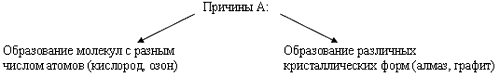  Аллотропия. Много ли простых веществ неметаллов в природе? По логике вещей, неметаллы простые вещества, следовательно, сколько химических неметаллических элементов, столько и простых веществ. На самом деле простых веществ неметаллов гораздо больше.Что является причиной аллотропии?Атом кислорода образует простые вещества: кислород и озон. ( на доске 2 схемы: углерода и кислорода).  Какие причины аллотропии вы можете назвать? ( разные типы кристаллических решеток: белый фосфор – молекулярная, красный – атомная; разная структура кристаллических решеток – тетраэдрическая – атомная решетка  у  алмаза, слоистая – у графита; разный состав молекул  аллотропных модификаций – кислород и озон).5 группа слайд 19-20. Распространение неметаллов в природе и применение.стр.60-62             Неметаллы, химические элементы, которые образуют простые тела, не обладающие свойствами, характерными для металлов. К неметаллам относятся 22 элемента. Только два неметалла — углерод и сера — были известны в древности. В 13 в. был получен мышьяк, в 17 в. открыты водород и фосфор, в конце 18 в. — кислород, азот, хлор, теллур. В 1789 А. Л. Лавуазье включил эти неметаллы в список простых веществ (кроме хлора, который тогда считали окисленной соляной кислотой). В 1-й половине 19 в. были получены бром, иод, селен, кремний, бор. Изолировать фтор и открыть инертные газы удалось лишь в конце 19 в. Астат получен искусственно в 1940.Дополнительно:   Состав воздуха.  Еще в конце 18 века Антуан Лавуазье установил, что воздух – это не простое вещество, а смесь газообразных веществ – неметаллов. Какие составные части воздуха различают и какие вещества к ним относятся. Заполните схему 12 в раб. тетради на странице 75. ( читают, сверяем).В тетрадь записываем  М(возд.)= 29 г/моль; ρ(возд.)= 1,29 г/л; ф(О2 )=21%.Закрепление нового материала: тесты по вариантамПодведем итог:  простых веществ неМе больше, чем неМе химических элементов , потому, что для неметаллов характерно явление аллотропии.Оценки учащимся.Домашнее задание. Изучить § 12, п.13 до хим. свойств, задание №2,3,4. Рефлексия.Мы достигли цели нашего урока? Что вызвало сложность по ходу урока? Какой этап урока?Приложение 1Инструктивная карта к уроку. «Общая характеристика неметаллов»             Что должны узнать на уроке?:Положение неметаллов в Периодической системе Д.И.Менделеева.Особенности строения атомов, простых веществ – неметаллов.Физические свойства неметаллов.Аллотропия неметаллов, причины.Распространение неметаллов в природе . Состав воздуха.                                                                Группа 1.                                  Положение неметаллов в ПС. Строение атомовЗадание № 1.   Прочитать п.12 стр.57-58 до табл.12 Задание № 2.  Как располагаются неметаллы в таблице Менделеева?Задание №3.  Составьте схему строения атомов азота и серы.         Инструктивная карта к уроку. «Общая характеристика неметаллов»             Что должны узнать на уроке?:Положение неметаллов в Периодической системе Д.И.Менделеева.Особенности строения атомов, простых веществ – неметаллов.Физические свойства неметаллов.Аллотропия неметаллов, причины.Распространение неметаллов в природе . Состав воздуха.                                                                Группа II.                                  Особенности строения атомовЗадание № 1.   Прочитать п.12 стр.59-60 до распространения неметаллов в природе Задание № 2.   Дать определение электроотрицательности. Задание № 3. Составьте инструкцию по изменению свойств атомов в периоде и в группе.Инструктивная карта к уроку. «Общая характеристика неметаллов»             Что должны узнать на уроке?:Положение неметаллов в Периодической системе Д.И.Менделеева.Особенности строения атомов, простых веществ – неметаллов.Физические свойства неметаллов.Аллотропия неметаллов, причины.Распространение неметаллов в природе . Состав воздуха.                                                                Группа III.                                  Физические свойства неметалловЗадание № 1.   Прочитать п.13 стр.64-65 до определения аллотропииЗадание № 2.   Дайте характеристику физическим свойствам неметалловЗадание № 3. Составьте схему типов кристаллических решеток неметаллов и приведите примерыИнструктивная карта к уроку. «Общая характеристика неметаллов»             Что должны узнать на уроке?:Положение неметаллов в Периодической системе Д.И.Менделеева.Особенности строения атомов, простых веществ – неметаллов.Физические свойства неметаллов.Аллотропия неметаллов, причины.Распространение неметаллов в природе . Состав воздуха.                                                                Группа IV.                                                      АллотропияЗадание № 1.   Прочитать п.13 стр.65 до химических свойств неметаллов. Стр.80 характеристика озона и стр.160-161 углерод. Задание № 2.   Дайте определение аллотропии.Задание №3. Объясните в чем причина аллотропии.Инструктивная карта к уроку. «Общая характеристика неметаллов»             Что должны узнать на уроке?:Положение неметаллов в Периодической системе Д.И.Менделеева.Особенности строения атомов, простых веществ – неметаллов.Физические свойства неметаллов.Аллотропия неметаллов, причины.Распространение неметаллов в природе . Состав воздуха.                                                                Группа V.                                  Распространение неметаллов в природе Задание № 1.   Прочитать п.12 стр.60-61  Задание № 2.   Дайте характеристику простых веществ: кислорода, азота, водорода, углерода по нахождению в природе и применению.Задание № 3. Вспомните состав воздуха и составьте схему.Приложение 2Тесты
                  Общая характеристика неметалловвариант        1.К неметаллам относится:                         А) хлор ;   Б) кальций; В) калий ; Г) хром.2. Написать схему электронного строения атомов  неметаллов   C,   N  3. Для кислорода характерны:   А) металлический блеск; Б) теплопроводность; В) Газообразное состояние при обычных условиях;   Г)   электропроводность.4. В каком ряду химические элементы расположены в порядке усиления неметаллических свойств:              А) O,  S,  Se;         Б )  P,  O ,  F;          В ) N,  C,  P;     Г) B r ,   Cl,  Se        5.Самый сильный неметалл в Периодической системе:                           А) кислород; Б) фтор; В) водород; Г) бромОбщая характеристика неметаллов2 вариант1.Не является неметаллом::                           А) свинец ;     Б) фосфор;       В) селен;        Г) бор.2. Самый сильный неметалл в Периодической системе:                           А) кислород; Б) фтор; В) водород; Г) берилий3.Является жидкостью при обычных условиях:                          А) хлор;    Б) йод;      В) бром;     Г) астат.4. В каком ряду химические элементы расположены в порядке усиления неметаллических свойств:        А)  Br,  I,  As;            Б )  C,  S,  N;          В )  S,  P, Si;      Г)    O,  N,  C.       5.Написать схему электронного строения атомов  неметаллов   О,   S  Общая характеристика неметаллов3 вариант1.Не является неметаллом:                           А) фосфор ;     Б) магний;       В) селен;        Г) фтор.2. Самый сильный неметалл в Периодической системе:                           А) кислород; Б) хлор; В) водород; Г) фтор3.Является твердым при обычных условиях:                          А) хлор;    Б) бром;      В) сера;     Г) кислород.4. В каком ряду химические элементы расположены в порядке усиления неметаллических свойств:               А) O,  N,  C.       Б )   Br,  I,  As;           В )  S,  P, Si;      Г)     C,  S,  N;       5.Написать схему электронного строения атомов  неметаллов   С,   S  Ответы к тесту «Общая характеристика неметаллов»        I   вариант                                                      II вариант                                  III вариант           1 а                                                                        1 а                                              1б          2 -                                                                         2 б                                               2 г          3 в                                                                         3 в                                                3 в          4 б                                                                         4 б                                                4 г          5 б                                                                         5-                                                   5-Область примененияПримеры, перечень неметаллов, применяемых в той или иной промышленностипромышленностьСера, азот и фосфор часто используют для получения кислот. Серу также используют на производстве резины.транспортважным неметаллом в транспортной промышленности является водород. Его используют в качестве топлива. При сгорании такой вид топлива не загрязняет окружающую среду.аграрная отрасльсера используется для борьбы с вредными насекомыми и болезнями растениймедицинаКислород используют для восстановления дыхания (кислородные подушки), уголь в форме активированного угля, который способен выводить из организма вредные вещества.пищевая промышленностьазот используют для продления срока годности продуктов